						   PROIECTH O T Ă R Â R E A Nr. …….din …..………………..Privind modificarea și actualizarea H.C.L. nr. 23 din 27 martie 2014 , conform H.G. nr. 18/2015, precum și nominalizarea a doi consilieri locali reprezentanţi ai Consiliului Local al Municipiului Dej în cadrul G.L.L. (Grupul de Lucru Local) Dej conform H.G. nr. 18/2015 privind Strategia Guvernului României de incluziune a cetăţenilor români aparţinând minorităţii rome pentru perioada 2015-2020Consiliul Local al Municipiului Dej, întrunit în ședința ordinară din data de ……………… 2018,	Având în vedere proiectul de hotărâre prezentat din iniţiativa primarului Municipiului Dej, întocmit în baza Raportului de specialitate nr. ……..… din ……………….…..al Serviciului Public de Asistență Socială prin care se propune Consiliului Local modificarea și actualizarea H.C.L. nr. 23 din 27 martie 2014, conform H.G. nr. 18/2015 precum și nominalizarea a doi consilieri locali reprezentanţi ai Consiliului Local al Municipiului Dej în cadrul G.L.L. (Grupul de Lucru Local) Dej, proiect avizat favorabil în şedinţa de lucru a comisiei juridice din data de …………………………. .	În baza prevederilor Hotărârii Guvernului nr. 18/2015 privind Strategia Guvernului României de incluziune a cetăţenilor români aparţinând minorităţii rome pentru perioada 2015-2020;În temeiul prevederilor Art.36 alin.(6) lit.a) pct.2 și pct.16 și Art.45  alin.(2) din Legea Nr. 215/2001 privind administrația publică locală, republicată, cu modificările și completările ulterioare,H O T Ă R Ă Ş T E:Art. 1. Aprobă modificarea și actualizarea H.C.L. nr. 23 din 27 martie 2014, conform H.G.18/2015, după cum urmează:Nominalizarea d-nei/d-lui ............ consilier local și d-na /d-ul ................ consilier local......., ca  reprezentanţi ai Consiliului Local al Municipiului Dej în cadrul Grupului de Lucru Local Dej.Componența membrilor Grupului de Lucru Local Dej, va fi cea conform Anexei nr. 1 care face parte integrantă din prezenta hotărâre.Art. 2. Cu ducerea la îndeplinire a prezentei hotărâri se încredințează primarul Municipiului Dej, d-nul Morar Costan și Serviciul Public de Asistență Socială din cadrul Primăriei Municipiului Dej.Art.3. Prezenta hotărâre se comunică: Instituției Prefectului Județului Cluj, Primarului Municipiului Dej și Serviciul Public de Asistență Socială din cadrul Primăriei Municipiului Dej.PRIMAR                                                          Ing. Morar Costan								          VIZAT							                 SECRETAR							                Pop Cristina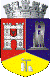 ROMÂNIAJUDEŢUL CLUJCONSILIUL LOCAL AL MUNICIPIULUI DEJStr. 1 Mai nr. 2, Tel.: 0264/211790*, Fax 0264/223260, E-mail: primaria@dej.ro